Name: 										Date: 				 Global 9/Period: 									Mongol WebquestThe MongolsBy the end of this you should be able to answer the following Essential Questions:What areas did the Mongols conquer?What was the impact of the Mongols in the areas they conquered?Your task:With a partner you must complete two (2) activities using the links provided along with your textbook and any other resources you may find.Map of Mongolian conquests which includes:Location of the Mongolian homelandThe four khanatesInvasion routesMarco Polo’s route to and from ChinaLabels on major geographic features (ie, bodies of water, mountains, etc)Don’t forget a key, title and compass and to color the water blue.Complete answers to the Key Questions listed in this packet. INTERNET LINKS TO USE:The Mongols in World History http://afe.easia.columbia.edu/mongols/index.htmlA great site with lots of links to various topicsThe Pastorial Nomadic Life-For descriptions on how Mongols livedThe Mongols’ Mark on Global History-For descriptions on contributions and Pax MongolicaThe Mongol Conquests-For descriptions of why and how the Mongols conquered neighboring areasThe Mongols in China-For descriptions on Kublai Khan, the Yuan Dynasty and military failuresKey Figures in Mongol History-For biographies of key figures including Genghis (Chinggis) Khan, Kublai Khan and Marco PoloMaps-Links to various thematic maps for use in studying the MongolsGenghis Khan http://www.history.com/topics/genghis-khanBiography of Genghis KhanKublai Khan http://www.history.com/topics/kublai-khanBiography on Kublai KhanMarco Polo http://www.history.com/topics/exploration/marco-poloBiography on Marco PoloEncyclopedia Britannica-Genghis Khan http://www.britannica.com/biography/Genghis-Khan Article on Genghis Khan and the unification of the Mongols Pax Mongolica http://www.silk-road.com/artl/paxmongolica.shtml An excellent overview of the effect of the Mongols on the Chinese history 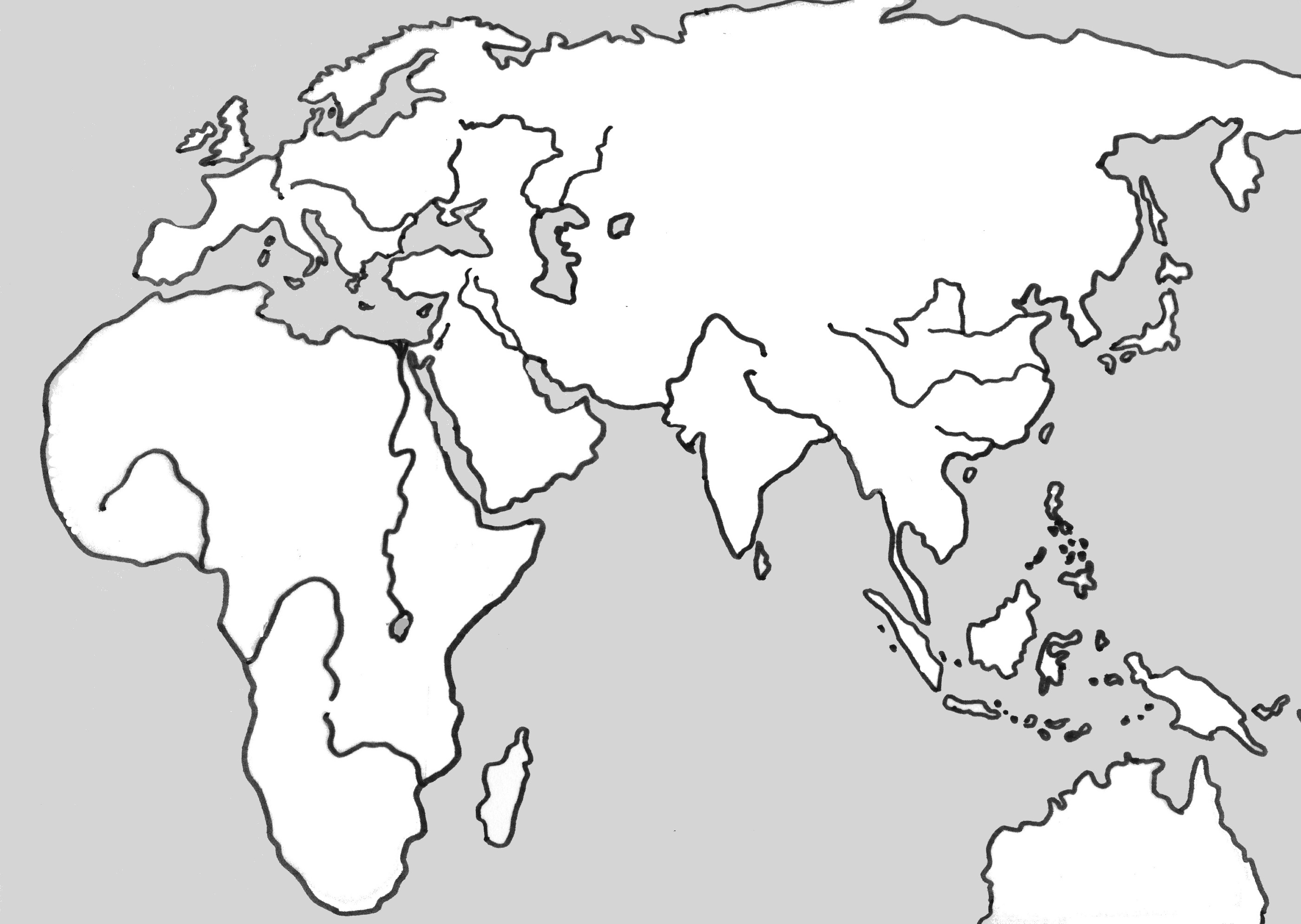 Completely answer the following Key Questions.Where was the homeland of the Mongols?  Describe the way the Mongols lived.  																																																																									What tactics did Genghis Khan use to unite the Mongols and take over neighboring areas?  																																																																								How did the Mongols rule?  																																																																																	What was Pax Mongolica and how did it affect trade and interaction?  																																																																											What was the impact of the Mongol conquest on Chinese society and political structure? 																																																																								Who is Marco Polo and how did Europeans view his stories? 																																																																												Why were the Mongols unable to take over Japan? 																																																																													What forces led to the fall of the Mongols? 																																																																														